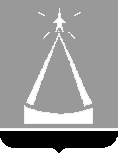 ГЛАВА  ГОРОДСКОГО  ОКРУГА  ЛЫТКАРИНО  МОСКОВСКОЙ  ОБЛАСТИПОСТАНОВЛЕНИЕ______________  №  ________г.о. ЛыткариноО признании утратившими силу некоторых постановлений Главы города Лыткарино На основании Федерального закона от 27.12.2019 №449-ФЗ «О внесении изменений в Федеральный закон "О контрактной системе в сфере закупок товаров, работ, услуг для обеспечения государственных и муниципальных нужд», в целях приведения муниципальных нормативных правовых актов в соответствие с действующим законодательством постановляю:Признать утратившими силу:постановление Главы города Лыткарино от 22.10.2014 №831-п «Об утверждении Положения о контроле в сфере закупок для обеспечения муниципальных нужд города Лыткарино»;постановление Главы города Лыткарино от 01.12.2017 №793-п «О внесении изменений в Положение о контроле в сфере закупок для обеспечения муниципальных нужд города Лыткарино»; постановление Главы города Лыткарино от 14.12.2017 №821-п «Об утверждении Регламента проведения проверок при осуществлении контроля в сфере закупок для обеспечения муниципальных нужд города Лыткарино»Сектору муниципального контроля отдела экономики и перспективного развития Администрации городского округа Лыткарино (Дерябина Е.М.) обеспечить опубликование настоящего постановления в установленном порядке и размещение на официальном сайте городского округа Лыткарино в сети «Интернет».Контроль за исполнением настоящего постановления возложить на  заместителя Главы Администрации городского округа Лыткарино Е.В. Бразгину. К.А. Кравцов